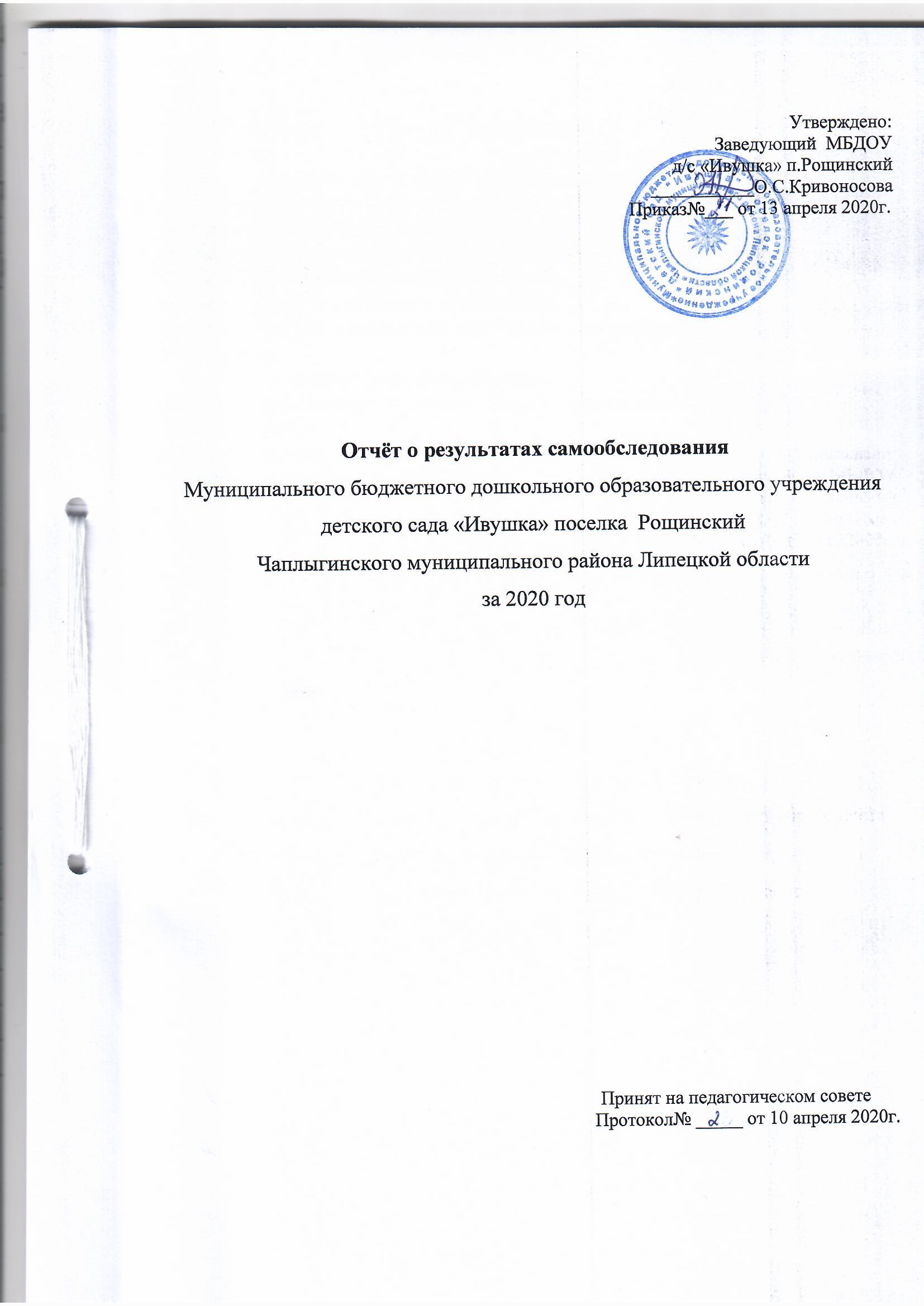 СодержаниеОбщие сведения об образовательной организации.                                1.Оценка образовательной деятельности.                                                                    2.Оценка системы управления организации.                                                                                                        3.Оценка содержания и качества подготовки обучающихся.                                          4. Оценка организации учебного процесса.                                            5.Оценка качества кадрового обеспечения.6. Оценка учебно-методического и библиотечно-информационного обеспечения.7.Оценка материально-технической базы.8.Оценка функционирования внутренней системы оценки качества образования.9.Показатели деятельности общеобразовательной организации, подлежащей  самообследованию.Общие сведения об образовательной организации.Полное наименование в соответствии с Уставом: Муниципальное бюджетное дошкольное образовательное учреждение детский сад «Ивушка» поселок Рощинский Чаплыгинского муниципального района Липецкой области Адрес: РФ399921,РФ,Липецкая область,  Чаплыгинский район, п. Рощинский  ул. Молодежная ,д 1.               Телефон: 8(47475)35-383  Адрес сайта:ivyshka.okis.ru Устав: утвержден постановлением администрации Чаплыгинского муниципального района Липецкой области № 361 от 28.06.2016г.Учредитель: Администрация Чаплыгинского муниципального района Липецкой области РФ  Свидетельство о постановке на учет  юридического лица в налоговом органеСерия: 48 № 001533984, дата постановки: 21 марта 2005г. ИНН/ КПП 4813006750/481801001Свидетельство о внесении записи в Единый  государственный реестр юридических лицСерия: 48 № 001591175,  дата постановки: 22 ноября 2012г. Выдано: Межрайонная инспекция Федеральной налоговой службы Российской Федерации № 5 по  Липецкой области ОГРН: 1054800101619 Свидетельство о государственной регистрации права оперативного управления на зданиеСерия 48  БВ № 119230. Дата выдачи: 27.10.2015г. Свидетельство о государственной регистрации права постоянного (бессрочного) пользования земельным  участкомСерия 48  БВ № 170095. Дата выдачи: 29.12.2015г. Лицензия на право ведения образовательной деятельностиСерия: РО № 047915 от 11.07.2012г. Регистрационный № 233,выдана: Управлением образования и науки Липецкой областиТип – дошкольное образовательное учреждение;МБДОУ д/с   «Ивушка» п. Рощинский расположен в центре поселка, вблизи детского сада находятся: МБОУ  СОШ п. Рощинский, Дом Культуры, сельская библиотека.Оценка образовательной деятельностиКонтингент воспитанников детского сада сформирован в соответствии с возрастными особенностями и видом дошкольного образовательного учреждения. Количество групп определено в зависимости от санитарных норм и предельной наполняемости.В МБДОУ д/с «Ивушка» п. Рощинский в 2020 учебном году функционировало 3 групп. Списочный состав – 61 ребенок. Количество детей из многодетных семей - 24Количество многодетных семей -19Количество неполных семей- 10Количество детей подопечных в опекунских семьях -0Дети-инвалиды – нет.Режим работы дошкольного учреждения 5 дней в неделю с 7.00 до 19.00 часов. Режим работы групп – 12 часов.Образовательная деятельность учреждения осуществлялась в соответствии с:  Общеобразовательной программой Муниципального бюджетного дошкольного образовательного учреждения детского сада «Ивушка» поселка Рощинский Чаплыгинского муниципального района Липецкой области Росси, которая обеспечивает развитие детей по пяти направлениям развития и образования в соответствии с ФГОС ДО:- социально-коммуникативное развитие; - познавательное развитие; - речевое развитие; - художественно-эстетическое развитие; - физическое развитие. В практической работе педагоги используют парциальные программы:    Примерной основной образовательной программой, одобренной решением федерального учебно-методического объединения общего образования, Протокол от 20.05. 2015г. № 2/15 Содержание программ соответствует основным положениям возрастной психологии и дошкольной педагогики. Образовательный процесс, строится на адекватных возрасту формах работы с детьми, при этом основной формой и ведущим видом деятельности является игра. Образовательная деятельность с детьми строится с учётом индивидуальных     особенностей детей и их способностей. В работе с детьми педагоги используют образовательные технологии деятельностного типа: развивающее обучения, проблемное обучения, технологии решения изобретательных задач, игровые, здровьесберегающие технологии, проектную деятельность.Для организации образовательной деятельности с детьми использовались разные формы детской деятельности: исследовательская, экспериментирование, конструирование, моделирование, решение проблемных ситуаций, конкурсы, досуги, праздники, различные виды игр, совместные акции с родителями.Для формирования психолого-педагогических знаний родителей и вовлечения их в воспитательно-образовательный процесс применялись следующие формы взаимодействия: консультации, родительские собрания по вопросам развития и образования дошкольников, организация и проведение различных совместных мероприятий и реализация совместных проектов. В ДОУ оформлены информационные стенды, информационные уголки для родителей. Абсолютное большинство родителей отмечает, что предоставляемые дошкольным учреждением образовательные услуги их полностью удовлетворяют. Детский сад пользуется популярностью у потребителей образовательных услуг. Результаты подтверждает готовность родителей к активному сотрудничеству с педагогами дошкольного учреждения, их мотивационная вовлеченность в процесс самообразования, принятия психолого-педагогической поддержки в вопросах воспитания и развития детей существенно возросла. Методическая работа в ДОУ направлена на повышении компетентности педагога в вопросах совершенствования образовательного процесса и создание такой образовательной среды, в которой полностью будет реализован творческий потенциал каждого педагога, всего педагогического коллектива и, в конечном счете, на обеспечение качества образовательного процесса ДОУ.Вывод: МБДОУ д/с «Ивушка» п. Рощинский функционирует в соответствии с нормативными документами в сфере образования Российской Федерации.Контингент воспитанников социально благополучный.2. Оценка системы управления организации.2.1. Нормативно-правовое обеспечение управления ДОУУправление ДОУ осуществляется в соответствии с Федеральным законом № 273-ФЗ от 29.12.2012г. «Об образовании в Российской Федерации», а также следующими документами:Договор об образовании  по образовательным программам дошкольного образованияТрудовой договор Коллективный договорШтатное расписаниеПриказы заведующего ДОУДолжностные инструкции, определяющие обязанности работников ДОУПравила внутреннего трудового распорядка ДОУ.Инструкции по организации охраны жизни и здоровья детей в ДОУПоложение об оплате труда работников ДОУРасписание ОДКалендарные планы работы воспитателей и специалистовВ течение учебного года велась работа по созданию и обогащению нормативно информационного обеспечения управления. Управление осуществлялось на аналитическом уровне.2.2.Структурно - функциональная модель управления.Структура управления определена Уставом ДОУ, осуществляется на принципах единоначалия и коллегиальности в соответствии с действующим законодательством. Коллегиальными органами управления ДОУ являются: общее собрание работников, педагогический совет, совет родителей (законных представителей) обучающихся учреждения. Текущее руководство  деятельностью ДОУ осуществляет заведующий, являющийся единоличным исполнительным органом ДОУ. Заведующий ДОУ назначается Учредителем в соответствии с действующим законодательством Российской Федерации. Заведующий осуществляет руководство деятельностью ДОУ в соответствии с законодательством Российской Федерации, несет ответственность  за руководство образовательной, воспитательной работой и организационно-хозяйственной  деятельностью ДОУ. Заведующий имеет право передать часть своих полномочий заместителям,  в том числе временно на период своего отсутствия.Заведующий ДОУ без доверенности действует от имени ДОУ.В ДОУ действует коллегиальный орган – Совет родителей обучающихся Учреждения, который создан в целях совершенствования образовательного процесса, взаимодействия родительской общественности и МБДОУ. В 2020 году в связи с пандемией проведено одно очное заседание 17.02.2020 г., где рассматривались вопросы обеспечения безопасности пребывания детей в ДОУ, мероприятия антикоррупционной политики, отчет о реализацииплана ФХД, о привлечении и расходовании внебюджетных средств.Высшим органом самоуправления является Общее собрание коллектива Учреждения. В состав Общего собрания входят все работники ДОУ. К компетенции общего собрания относятся: разработка и принятие Устава, разработка и принятие локальных актов Учреждения, регламентирующих правовое положение всех участников образовательной деятельности, а также локальных актов, принятие которых не относится к компетенции иныхколлегиальных органов управления Учреждением и пр.Так в 2020 году было организовано шесть Общих собраний коллектива, где были решены следующие задачи:- работа МБДОУ по охране труда;-реализация плана антикоррупционной деятельности;-внесение изменений в Положение об оплате труда;-внесение изменений и дополнений к Коллективному договору, принятие нового Коллективного договора на 2020-2023 годы;-изменения трудового законодательства, связанного с ведением электронных трудовых книжек и др.;- принятие должностных инструкций в новой редакции;-принятие инструкций по охране труда и пожарной безопасности в новой редакции;- рассмотрение результатов о самообследовании;- о поощрении сотрудников по результатам работы в 2020 году;-вопросы профилактики коронавирусной инфекции.Вывод: Система управления, осуществляемая в соответствии с действующимзаконодательством на принципах единоначалия и коллегиальности, обеспечивает эффективность и качество образовательной деятельности ДОУ. Принятые решения способствовали выстраиванию деятельности ДОУ в соответствии с нормативными актами вышестоящих организаций, рассмотрению и принятию локальных актов. Деятельность Советародителей ДОУ позволила обеспечить соблюдение ФГОС ДОУ, включить родителей в образовательный процесс ДОУ, однако из-за ограничения массовых мероприятий, связанных с пандемией не удалось установить полноценное взаимодействие с родителями. Однако сотрудничество с семьями по наиболее значимым направлениям деятельности частично удалось компенсировать при применении дистанционных форм взаимодействия (Skype,Zoom) без соблюдения протокола.Оценка содержания и качества подготовки воспитанников  Результатом осуществления воспитательно-образовательного процесса явилась качественная подготовка детей к обучению в школе. Готовность дошкольника к обучению в школе характеризует достигнутый уровень психологического развития накануне поступления в школу.                                     В школу выпущено 14 воспитанников.  По итогам психолого-педагогического обследования выпускники ДОУ имеют следующий уровень готовности к обучению в школе:  высокий уровень – 52 %, средний – 46 %, ниже среднего – 2 %, что значительно выше, чем в прошлом учебном году. В целом можно отметить, что большинство детей готовы к началу обучения в школе. Заметно, что количество детей с высоким уровнем развития остается стабильным. В том, что уровень развития детей остается ежегодно стабильным, огромная заслуга педагогов всего коллектива. Достижение цели обеспечивалось постановкой широкого круга образовательных, воспитательных, коррекционных и развивающих задач, решение которых осуществляется воспитателями, музыкальным руководителем на индивидуальных и фронтальных занятиях, а также созданием единого речевого пространства в детском саду. Разнообразные формы работы: родительские собрания (в 1 квартале 2020г.), консультирование специалистов по интересующим родителей вопросам, рекомендации по организации образовательного процесса в домашних условиях - имели положительный результат. В течение 2020 года  воспитанники ДОУ принимали  активное участие  в городских конкурсах и фестивалях. Выводы: В 2020 году дети показали достаточно  высокий уровень мотивационной готовности, а так же готовности к регулярному обучению в школе. Несмотря, на введенный режим самоизоляции  в конце 2019-2020 учебного года, результаты готовности детей к регулярному обучению в школе была определена по предварительному мониторингу, организованному в марте 2020 года. Таким образом, можно выделить перспективы работы по данному направлению: - педагогам ДОУ продолжать формировать эмоционально-положительное отношение детей к школе, желание учиться; - воспитателям ДОУ использовать в работе с детьми игровые технологии для успешной адаптации детей к школьному обучению, представленные педагогами СОШ; - педагогам ДОУ продолжать формировать предпосылки у детей 6-7 лет к регулярному обучению в школе, совершенствовать мелкую моторику рук, развивать коммуникативные умения и навыки;4. Оценка организации учебного процесса.В 2020 году в ДОУ образовательная деятельность осуществляется в соответствии с основной образовательной программой дошкольного образования (далее  Программа) МБДОУ д/с "Ивушка" п.Рощинкий,  разработанной  в соответствии с ФГОС ДО с учетом возрастных особенностей детей, по режиму дня для дошкольников (теплый, холодный период).  В образовательной деятельности обеспечивалось развитие мотивации и способностей детей в различных видах деятельности и охватывающих все направления развития и образования детей согласно образовательным областям. Для качественной реализации образовательных программ проводилась оценка индивидуального развития детей в рамках педагогической диагностики, связанной с оценкой эффективности педагогических действий и лежащей в основе их дальнейшего планирования. Однако, не все мероприятия годового плана в течение 2020 года было возможно реализовать в связи с карантинными мероприятиями по covid 19. Часть образовательной деятельности в 2020 году была организована в дистанционном режиме. В ДОУ для освоения программы ДОУ в условиях самоизоляции было предусмотрено проведение занятий в 2-х форматах – онлайн и предоставление записи образовательной деятельности на имеющихся ресурсах (YouTube, страницах в социальных сетях ВКонтакте иОдноклассники, мессенджерах Viber и WhatsApp). Право выбора предоставлялось родителям (законным представителям) обучающихся исходя из имеющихся условий для участия их детей в образовательной деятельности. Для качественной организации родителями привычного режима для детей специалистами детского сада систематически проводились консультации, оказывалась методическая помощь и по возможности техническая. Данные мониторинга посещения онлайн-занятий и количества их просмотров в записи по всем образовательным областям свидетельствует о достаточной вовлеченности и понимании родителями ответственности закачество образования своих детей. Результаты педагогического анализа, проведенного по итогам освоения программы в дистанционном режиме, свидетельствуют о снижении результативности образовательнойдеятельности в группах младшего и среднего дошкольного возраста. Причину этого мы видим в следующем:1) недостаточное обеспечение родителями (законными представителями) привычного для детей режима ДОУ, отсутствие свободного времени для занятий с детьми различными видами конкретной содержательной деятельности и отсутствие соответствующих компетенций;2) пребывание детей во время самоизоляции с бабушками и дедушками (отсутствие технических возможностей для общения и взаимодействия спедагогами ДОУ);3) неготовность некоторых педагогов к ведению образовательной деятельности в дистанционном режиме по причине ограниченных технических возможностей и отсутствии соответствующих компетенций.Результаты анализа мониторинга освоения детьми образовательных областейпозволяют сделать выводы, что если на начало учебного года средний показатель по ДОУ составил 2,9 (это свидетельствует о незначительных трудностях в организации педагогического процесса в предшествующем периоде, затянувшемся процессе адаптации вновь прибывших в детский сад), то на конец года в среднем по ДОУ показатель составил 4,2 (это выше нормативного параметра – 3,8, и выше показателя предыдущего года на 0,3 балла), что свидетельствует о грамотном построении педагогического процесса, успешной адаптации вновь прибывших детей в течение года. Вразрезе групп также получены хорошие результаты на конец года, свидетельствующие о высоком качестве образовательной деятельности в группах, достижении воспитанниками достаточного уровня освоения каждым ребенком содержания образовательной программы ДОУ.Результаты педагогического анализа показывают преобладание детей с высоким и средним уровнями развития, что говорит о результативности образовательной деятельности в ДОУ.«Художественно-эстетическое развитие». В ДОУ организованобразовательный процесс в соответствии со схемой НОД:- Музыкальная деятельность - Изобразительная деятельность (аппликация/конструирование,лепка/рисование).На 2020 год был составлен план-график развлечений: «День знаний», «Осенний бал», «Мамин день», «Новый год», «Колядки», «День защитника отечества», «Международный женский день», «День смеха», «День космонавтики», Дни здоровья, «День победы», «День защиты детей», «Выпускной бал» (данные мероприятия были проведены в дистанционномрежиме). Педагоги ДОУ создавали условия для развития творческого потенциала личности каждого воспитанника. В течение года функционировала сменяемая выставка детских работ «Вернисаж»,которая позволяла раскрыть индивидуальные творческие, креативные идеи семей воспитанников. На лестничном пролете у группы №3 была оформлена сменная картинная галерея.«Физическое развитие». Физкультурная непосредственно образовательнаядеятельность, подвижные игры, спортивные упражнения с элементами соревнований, пешие прогулки, экскурсии. Вся работа по физическому воспитанию проводится с учетом состояния здоровья и индивидуальных особенностей детей.С целью реализации образовательной области размещен стенд ГТО, для детей представлена информация об известных спортсменах, для игры в шашки и шахматы представлена шахматная доска, на полу оформлены «классики».«Познавательное развитие». В соответствие со схемой НОД были организованы:Познавательно-исследовательская деятельность (математическое и сенсорное развитие), познавательно-исследовательская деятельность (исследование объектов природы, экспериментирование познание предметного и соц. мира, освоение безопасного поведения). Задачи развития познавательных способностей дошкольников были реализованы и с помощью включения детей в конкурсное движение. Так, дошкольники приняли участие в конкурсах «Я-исследователь», «Юный эрудит» и заочных конкурсах различного уровня.С целью реализации образовательной области была оформлена рекреационная зона для детского экспериментирования.«Социально-коммуникативное развитие». Основной целью даннойобразовательной области является положительная социализация детей дошкольного возраста, приобщение детей к социокультурным нормам и правилам, традициям семьи, общества и страны. Поставленные задачи решались через непосредственно образовательную деятельность, взаимодействии с (театром, школой, библиотекой), создание центров патриотического воспитания. Организация взаимодействия с социальными партнерами до апреля месяца носила очный характер, с апреля по декабрь – дистанционный формат.«Речевое развитие». Проблема речевого развития и коммуникации детейдошкольного возраста актуальна. Развивают речь детей дошкольного возраста педагоги ДОУ в процессе непосредственно образовательной деятельности - (обучение грамоте, речевое развитие, чтение художественной литературы, составление рассказов по картине), беседы (картины, иллюстрации) в соответствии с комплексно-тематическим планированием. С целью реализации образовательной области была оформлена рекреационная зона сказок.Основные направления деятельности по духовно-нравственному развитию и воспитанию обучающихся.Для повышения компетентности педагогов в вопросах нравственно-патриотического воспитания детей разработаны и реализованы планы работы на 2019 год: участие педагогов в реализации проектов, консультации, семинары, совместные экскурсии по Достопримечательностям Чаплыгинского района.Для установления партнерских взаимоотношений с родителями в вопросахнравственно-патриотического воспитания детей проводилось:анкетирование,консультирование, родительское собрание с показом НОД с детьми, выставки совместных творческих работ с детьми, участие родителей в реализации проектов.Вывод: содержание Программы соответствует требованиям ФГОС.ДОУ функционирует в соответствии с нормативными документами в сфере образования Российской Федерации.  Особенности образовательного процесса в ДОУ помогают достичь главной цели дошкольного образования – сохранить и укрепить здоровье детей, воспитать у детей общую культуру, развить физические, интеллектуальные и личностные качества, сформировать предпосылки учебной деятельности. 5. Оценка качества кадрового обеспечения.В 2020 году с детьми работали, в соответствии со штатным расписанием в МБДОУ 7 педагогов, которые имеют различный возрастной ценз и педаго-гический стаж работы. Основу составляют женщины в возрасте старше 50 лет – 3 человека (44%), 30 до 50 лет – 2 человек (28%),молодые работники до 30 лет – 2 человека (28%).Из 6 педагогов, включенных в воспитательно-образовательный процесс, имеют:высшее педагогическое образование - 4 человека (56%);среднее специальное образование – 3 человека (44%).Квалификационную высшую категорию 1 человек (14%), категорию первую имеют 2 педагога (30%), не имеющих квалификационных категорий – 4 человека (56%).Анализ результатов повышения квалификации и аттестации педагоговПо итогам мониторинга численность педагогов, освоивших дополнительныепрофессиональные программы повышения квалификации руководящих и педагогических работников в прошедшем году составила 2 человек (30% общего состава).Педагоги ДОУ регулярно повышают профессиональную компетентность в вопросах организации работы с детьми :-воспитатель Кирилина Д.О. прошла курсы по дополнительной профессиональной программе «Особенности организации образования детей с ОВЗ в условиях дошкольной образовательной организации» (в объеме 72 часа)- июнь 2020;- воспитатель Юркова И.Н. прошла курсы по дополнительной профессиональной программе «Особенности работы организации дошкольного образования в условиях сложной санитарно-эпидемиологической обстановки» (в объеме 72 часа)- 03.05. 2020;В 2020 учебном году аттестован 1 педагог.В период пандемии большое значение в 2020 году приобрела физкультурно-оздоровительная работа в коллективе:-нормы ГТО сдали 3 человека;-на уровне ДОУ организован день здоровья, спортивные командные игры, конкурс «Блюдо здорового питания». Участие в профессиональных конкурсах и мероприятиях различного уровня.Анализ участия педагогов в профессиональных конкурсах показал, что наиболее массовым стало участие в конкурсных мероприятиях регионального и муниципального уровня - приняли участие все педагоги, во всех случаях педагоги отмечены дипломами и грамотами:воспитатель Кабанова Ю.В.- муниципального этапа конкурса «Воспитатель года-2020»; воспитатель Юркова И.Н. лауреат конкурса «Творческий дебют-2020» в номинации «Моё хобби».Апрель 2020г. «Победная весна»Май 2020г. «Окна Победы»Май 2020г. «Бессмертный полк»Апрель 2020г. «Мы о войне стихами говорим»Май 2020г. «Я помню! Я горжусь!»Август 2020г. «Рисуем лето»;Август 2020г. «Готовность групп к новому учебному году»;Сентябрь 2020 г. детского творчества «Дорога глазами детей»;Декабрь 2020 г. на лучшую новогоднюю композицию «Вместо ёлки –новогодний букет»;Декабрь 2020 г. «Лучший зимний участок на территории ДОУ».В 2020 году на уровне муниципалитета и региона поощрены благодарственными письмами и почетными грамотами 2 члена коллектива:Юркова И.Н.. ( воспитатель) -грамота управления образования;Кабанова Ю.В. ( воспитатель) – грамота отдела образования.Выводы: ДОУ в 2020 году укомплектовано кадрами полностью. Педагоги постоянно повышают свой профессиональный уровень, посещают методические объединения, знакомятся с опытом работы своих коллег из других дошкольных учреждений, приобретают и изучают новинки периодической и методической литературы. Однако в связи с реализацией программы финансовой грамотности дошкольников необходимо запланировать на следующий год повышение квалификации педагогов по данной тематике. Также необходимо повышение квалификации в области использования цифровых технологий. В ДОУ успешно обеспечивается реализация программ инновационной и проектной деятельности. Значительно повысилось качество подготовки к профессиональнымконкурсам, а следовательно улучшилась результативность участия (места призеров и лауреатов). Участие в профессиональных конкурсах способствовало самореализации, формированию позитивной самооценки, сплочения коллектива педагогов. Все это в комплексе дает хороший результат в организации образовательной деятельности и улучшении качества образования дошкольников.6. Оценка учебно-методического и библиотечно-информационного обеспечения.Методическое и библиотечно-информационное обеспечение соответствует реализуемой программе и отвечает современным требованиям.Обновлялось в соответствии с изменениями в нормативно-правовой базе и актуальными потребностями участников образовательных отношений. В ДОУ имеется библиотека методической и художественной литературы, репродукции картин, иллюстративный материал, дидактические пособия, демонстрационный и раздаточный материал. Создано информационное пространство, оснащенное электронной почтой, выходом в интернет. Педагоги активно используют возможности точки доступа к сети Интернет при необходимости использования технических и сетевых ресурсов, информационных поисковых систем через персональные компьютеры в кабинете в том числе к электронным образовательным ресурсам, информационно-справочным материалам. Однако свободный доступ к сети интернет имеют лишь 1 компьютер и два, что осложняет работу педагогов при создании электронных продуктов, использованию ИКТ в образовательном процессе. Наличие официального сайта ДОУ в сети Интернет, обеспечивающий открытость и доступность информации о деятельности ДОУ. Размещенная информация обогащает возможности обеспечения партнёрского взаимодействия между участниками образовательных отношений. Разделы сайта обновления форм и методов психолого-педагогической поддержки семьи и повышения педагогической компетенции родителей, содержат доступную и актуальную информацию, чему в значительной мере способствовала успешная реализация мероприятий муниципального проекта «Внедрение дистанционных форм методического сопровождения родителей обучающихся по правовым, экономическим, медицинским, психолого-педагогическим вопросам воспитания дошкольников в режиме on-line».Развивающая образовательная среда представляет собой систему условий социализации и индивидуализации детей. Наполняемость развивающей предметно – пространственной среды обеспечивала разностороннее развитие детей, отвечала принципу целостности образовательного процесса, соответствовала основным направлениям развития ребенка: физическому, социально-личностному; познавательно-речевому и художественно эстетическому развитию. Всё это способствовало эмоциональному благополучию каждого ребенка, формировало чувство защищенности, уверенности в себе. По итогам проведённой деятельности поощрялись наиболее активные, ответственные сотрудники административного и учебно-вспомогательного персонала.Выводы:  Материально-технические условия пребывания детей в ДОУ, в целом, соответствуют требованиям ФГОС ДО к материально-техническим условиям реализации основной образовательной программы дошкольного образования, при учете индивидуальных особенностей воспитанников. - работа по обеспечению учебными материалами, наглядными пособиями, игрушками и игровыми предметами в ДОУ ведется; - компьютер, имеет доступ к сети интернет; -безопасность и охрана здоровья дошкольников обеспечивались в помещении и на территории; - необходимо и в дальнейшем продолжать обогащать рекреационное пространство для создания условий всестороннего развития воспитанников (оформить лестничные  марши, создать город Мастеров, совершенствовать уже имеющиеся рекреационные зоны); -необходимо обновление компьютерного оборудования.7.Оценка материально-технической базы.Материально-технические условия (состояние зданий, наличие всех видов благоустройства, бытовые условия в группах и кабинетах) удовлетворительные. Материально-технические условия пребывания детей в ДОУ, в целом, соответствуют: - требованиям, определяемым в соответствии с санитарно- эпидемиологическими правилами и нормативами; - требованиям, определяемым в соответствии с правилами пожарной безопасности; -требованиям к средствам обучения и воспитания в соответствии с возрастом и индивидуальными особенностями развития детей; - оснащенности помещений развивающей предметно-пространственной средой; -требованиям к материально-техническому обеспечению программы (учебно-методический комплект, оборудование, оснащение (предметы). Размещение и оснащение помещения направленно на развитие дошкольников, позволяет детям реализовать свои потребности, творческие способности, интересы. Успешно осуществлялись тренировочные эвакуации воспитанников (1 раз в квартал) при различных «Вводных». Плановое санитарно-гигиеническое обучение прошли 14 работников, повысили квалификацию по тепло- и энерго-безопасности заведующий. Производственных и детских травм в ДОУ не зарегистрировано. Условия, обеспечивающие доступность ДОУ для лиц с ОВЗ частично созданы: обновлен паспорт доступности, перед центральным входом в здание установлена кнопка экстренного вызова персонала, первые и последние ступеньки лестницы на второй этаж здания в помещении окрашены в контрастные цвета, приобретена адресная табличка со шрифтом Брайля. Из средств федерального бюджета приобретено игровое оборудование на сумму 103 тыс. рублей. Осуществлен косметический ремонт группы №1,2,3 косметический ремонт общего коридора, лестничных маршей, музыкально спортивного зала. Выводы: работа по обеспечению материально-технической базы учреждения ведется. Однако, наряду с положительными моментами отмечен и ряд материально-технических проблем: - необходим ремонт фасада, -дальнейшая замена оконных рам, -косметический ремонт методического кабинета, -установка вытяжки на пищеблоке, - замена асфальтового покрытия игровых площадок, -замена посуды, инвентаря в соответствии с новыми требованиями СанПин; -приобретение бактерицидных излучателей, СИЗ и других материально-технических ценностей во исполнение нового законодательства по охране труда, пожарной безопасности, вступившего в силу с 01.01.2021 года.8.Оценка функционирования  внутренней системы  оценки качества образования.Формирование внутренней системы оценки качества образования в ДОУ охватывает три направления: качество условий осуществления образовательной деятельности, качество процессов деятельности, качество результатов деятельности. Целью системы оценки качества образования является установление соответствия качества дошкольного образования в ДОУ федеральному государственному образовательному стандарту дошкольного образования. Реализация внутренней системы оценки качества образования осуществляется в ДОУ на основе внутреннего контроля и мониторинга. Внутренний контроль осуществляется в виде плановых или оперативных проверок и мониторинга. Контроль в виде плановых проверок осуществляется в соответствии с утверждённым годовым планом, оперативным контролем на месяц, который доводится до всех членов педагогического коллектива. Результаты внутреннего контроля оформляются в виде справок, отчётов. Информация о результатах контроля доводится до работников ДОУ в течение 7 дней с момента завершения проверки. По итогам контроля в зависимости от его формы, целей и задач, а также с учётом реального положения дел проводятся заседания педагогического совета и административные совещания, педагогические планерки. Сравнительный анализ мониторинга проведенных исследований психологического климата в коллективе показал положительное настроение сотрудников. Увеличилось число респондентов, чувствующих доброжелательное к себе отношение со стороны коллег и руководства. Уменьшилось число опрошенных, эмоциональному комфорту которых мешает чрезмерный контроль со стороны администрации, а на первое место вышла «перегруженность поручениями». Выводы: - Отмечен высокий уровень компетентности педагогов и качества образовательной деятельности, в том числе в дистанционном формате у большинства педагогов, однако более 25% педагогов, чей возрастной ценз превышает 50 лет испытывают трудности в организации интернет общения с родителями и детьми, несмотря на то, что материально-технические условия по использованию ИКТ улучшились по сравнению с предыдущим годом. -Участие педагогического коллектива в конкурсах профессионального мастерства стало более результативным по сравнению с 2018 и 2019 годами. - - Результативность  деятельности  педагогов в полном объёме  учитывается при формировании суммы стимулирующих выплат. - Организация педагогического процесса отмечается гибкостью, ориентированностью на возрастные и индивидуальные особенности детей, что позволяет осуществить личностно ориентированный подход к детям. - Признание значимости и важности педагогической деятельности коллектива ДОУ в 2020 году, публичное одобрение  результатов работы  выражены в виде поощрения отдельных сотрудников на уровне муниципалитета и региона.9.Показатели деятельности МБДОУ д/с «Ивушка» п. Рощинский Чаплыгинского района, подлежащей  самообследованию.Анализ показателей деятельности организации     Учитывая результаты самообследования деятельности МБДОУ д/с «Ивушка» п.Рощинский  за период с 01. 01.2020 - 31.12.2020гг., можно сделать следующие выводы: В ходе проведенного анализа деятельности образовательного учреждения, исходя из возникших в 2020 году проблем, определены следующие задачи на 2021 год:1. Повышать профессиональную квалификацию педагогов посредствам курсовой переподготовки, участия в конкурсах профессионального мастерства, прохождения процесса аттестации, обеспечивая тем самым качество образовательных услуг. 2. Продолжить формировать систему информирования участников образовательного процесса о содержании образовательной деятельности по реализации образовательной программы и деятельности ДОУ в  вопросах  охраны и укрепления здоровья, посредствам использования дистанционных форм взаимодействия, сети интернет. 3. Продолжить работу в инновационной деятельности, обеспечить качественное участие в реализации  региональных, муниципальных проектов (повышение квалификации педагогов, расширение материально-технической базы, вовлечение родителей в реализацию проектной деятельности) . 4. Обновить материально-техническую базу в соответствии с новыми требованиями санитарных норм и правил, а также правил пожарной безопасности и охраны труда. 5. Создать рабочую программу  воспитания в ДОУ, сформировать календарный план воспитательной работы.№ п/пПоказателиЕдиница измерения1.Образовательная деятельность1.1Общая численность воспитанников, осваивающих образовательную программу дошкольного образования, в том числе:       61человек1.1.1В режиме полного дня (8-12 часов)61человек1.1.2В режиме кратковременного пребывания (3-5 часов)0 человек1.1.3В семейной дошкольной группе         0 человек1.1.4В форме семейного образования с психолого-педагогическим сопровождением на базе дошкольной образовательной организации         0 человек1.2Общая численность воспитанников в возрасте до 3 лет5 человек1.3Общая численность воспитанников в возрасте от 3 до 8 лет 56 человек1.4Численность/удельный вес численности воспитанников в общей численности воспитанников, получающих услуги присмотра и ухода:      61человека / 100%1.4.1В режиме полного дня(8-12 часов)       61 человек / 100 %1.4.2.В режиме продленного дня (12-14 часов) 0 человек / 0 %1.4.3В режиме круглосуточного пребывания  0 человек / 0 %1.5Численность/удельный вес численности воспитанников с ограниченными возможностями здоровья в общей численности воспитанников, получающих услуги: 0 человек / 0 %1.5.1По коррекции недостатков в физическом и (или) психическом развитии) 0 человек / 0 %1.5.2По освоению образовательной программы дошкольного образования 0 человек /0 %1.5.3По присмотру и уходу 0 человек / 0 %1.6Средний показатель пропущенных дней при посещении дошкольной образовательной организации по болезни на одного воспитанника    7 дней1.7Общая численность педагогических работников, в том числе:  7 человек1.7.1Численность/удельный вес численности педагогических работников, имеющих высшее образование 4 человека / 57 %1.7.2Численность/удельный вес численности педагогических работников, имеющих высшее образование педагогической направленности (профиля) 0  человек / 0 %1.7.3Численность/удельный вес численности педагогических работников, имеющих среднее профессиональное образование           0человек / 0%1.7.4Численность/удельный вес численности педагогических работников, имеющих среднее профессиональное образование педагогической направленности (профиля)	3 человек / 43 %1.8Численность/удельный вес численности педагогических работников, которым по результатам аттестации присвоена квалификационная категория, в общей численности педагогических работников, в том числе: 3 человека / 43 %1.8.1Высшая 1 человек /14 %1.8.2Первая 2 человек / 29 %1.9Численность/удельный вес численности педагогических работников в общей численности педагогических работников, педагогических стаж работы которых составяет: 7 человек / 100%1.9.1До 5 лет  1 человек / 14%1.9.2Свыше 30 лет4 человек / 56 %1.10Численность/удельный вес численности педагогических работников в общей численности педагогических работников в возрасте до 30 лет 2 человек /29%1.11Численность/удельный вес численности педагогических работников в общей численности педагогических работников в возрасте от 55 лет 2 человек /29 %1.12Численность/удельный вес численности педагогических и административно- хозяйственных работников, прошедших за последние 5 лет повышение квалификации/профессиональную переподготовку по профилю педагогической деятельности или иной осуществляемой в образовательной организации деятельности, в общей численности педагогических и административно- хозяйственных работников0человек / 0%1.13Численность/удельный вес численности педагогических и административно- хозяйственных работников, прошедших  повышение квалификации по применению в образовательном процессе федеральных государственных образовательных стандартов в общей численности педагогических и административно- хозяйственных работников 2 человек /29 %1.14Соотношение «педагогический работник/ воспитанник» в дошкольной образовательной организации7 человек  / 61 человек1.15Наличие в образовательной организации следующих педагогических работников1.15.1Музыкальный руководитель               да1.15.2Инфраструктура по физической культуре             нет1.15.3Учителя-логопеда             нет1.15.4Логопеда             нет1.15.5Учителя - дефектолога             нет1.15.6Педагога - психолога             нет2.Инфраструктура2.1Общая площадь помещений, в которых осуществляется образовательная деятельность, в расчете на одного воспитанника 3,8 кв.м